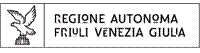 Schema di Progetto per l’attivazione di cantieri di lavoro. ANNO 2024Delibera Giunta Regionale n. 436  del  22 marzo  2024Punti del progettoEsempiNotea) SOGGETTO BENEFICIARIOComune di AAAAAIndicare l’Amministrazione pubblica  che promuove il progetto di CANTIERI DI LAVOROB)COMUNE RICOMPRESO NEI COMPRENSORI MONTANI DI CUI ALL’ALLEGATO A RIFERITO ALL’ARTICOLO 2 DELLA L.R. 33/02 CON MENO DI 15.000 RESIDENTI AL 31/12/22Si/NoIndicare il possesso o meno del requisitoc) REFERENTE AMMINISTRATIVO DEL PROGETTO Nome, Cognome e caricaIndicare  nominativo, telefono email di chi si occupa  della gestione amministrativa del progetto d) COORDINATORE DEL PROGETTONome, cognome e caricaIndicare nominativo, telefono e email di chi operativamente si occupa del progettoe) TITOLO DEL PROGETTOCantiere di lavoro per …..Specificare in maniera dettagliata il titolo del progettof) FINALITA’ DA PERSEGUIRE Miglioramento dell’ambiente del territorio comunale. Descrivere le finalità generali che si intendono raggiungereg) DESCRIZIONE DELLE ATTIVITA’ DA REALIZZAREPiantumazione siepi, creazione di aiuole , sistemazione siepi, pulizia del sottobosco ecc.Descrivere puntualmente la tipologia delle attività che si intendono realizzareh) LUOGO DI SVOLGIMENTO DELLE ATTIVITA’Via…….. Indicare i luoghi fisici dove verranno svolte in maniera prevalente le attivitài)  NUMERO DI LAVORATORI COINVOLTIl) DURATA DEL CANTIEREMinimo 65 massimo 174 giornatem) ATTIVITA’ FORMATIVA SICUREZZA SUL LAVORO OBBLIGATORIA Numero di ore: 4-8-12 a seconda della tipologia del rischio derivante dall’attività di manutenzione del verde)n) PIANO DI SICUREZZA SI/NOIndicare se il piano sicurezza è stato precedentemente inviato in caso contrario inviare nuovo piano di sicurezza  o) COSTO DELLA COPERTURA INAIL, DELLA COPERTURA ASSICURATIVA PER LA RESPONSABILITA’ CIVILE VERSO TERZI E DELLA COPERTURA INPS.RIMBORSO FORFETTARIO SICUREZZA SUL LAVORO, (Decreto legislativo 9 aprile 2008, n.81)a) INAIL                                        €b) INPS                                         €c)  RC                                             €totale prev.ass.rc  :                    €d) Sicurezza Dlgs 81/2008     €(€ 250,00 per ogni lavoratore)TOTALE COMPLESSIVO: (a+b+c+d)costo rimborsato (Avviso pubblico art.5 comma 2)p) COSTO COMPLESSIVO DELL’INDENNITA’ GIORNALIERA (indennità giornaliera euro 68,65 x n. giorni progetto x n.   …. lavoratori)(vedi Avviso pubblico art.5 comma 1)costo rimborsato (Avviso pubblico art.5 comma 1)€q) TOTALE RICHIESTA FINANZIAMENTO (o+p) che deve corrispondere al totale contributo richiesto della domanda inviata telematicamente tramite sistema IOL€